Понеділок 27.04.20 Група О-4Предмет: Фізична культура Викладач: Паніна Ольга Олександрівна Урок № 90Модуль: Легка атлетика Техніка стрибка в довжину з місця. Стрибок виконується з вихідного положення вузька стійка ноги нарізно (ступні ніг паралельно, на ширині однієї ступні) руки вперед-нагору; вправа починається з відведення рук назад, потім активний рух руками вниз-уперед-нагору сполучається зі швидким підсіданням, що переходить у розгинання.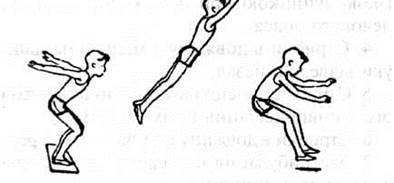 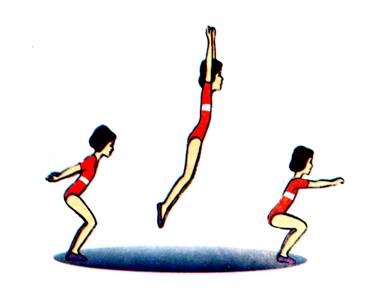 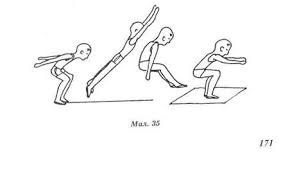 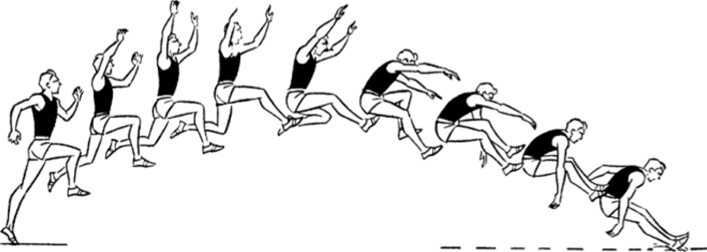 Основи техніки стрибка в довжину з розбігу способом «зігнувши ноги» (контурограмма)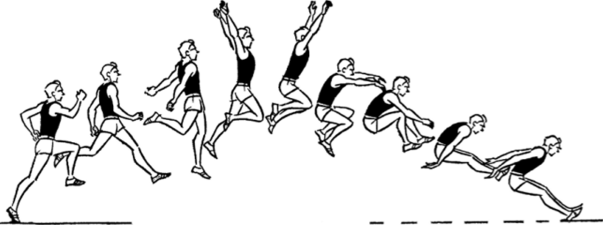 Основи техніки стрибка в довжину з розбігу способом «прогнувшись» (контурограмма)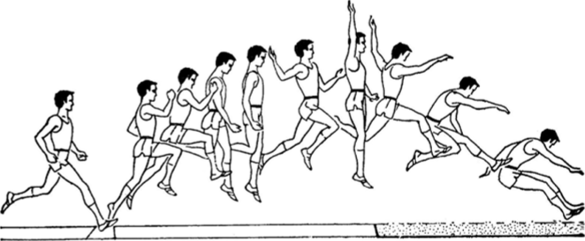 Основи техніки стрибка в довжину з розбігу способом «ножиці» (контурограмма)https://youtu.be/qT435OWqXy4